UNIVERSITE DE LA REUNION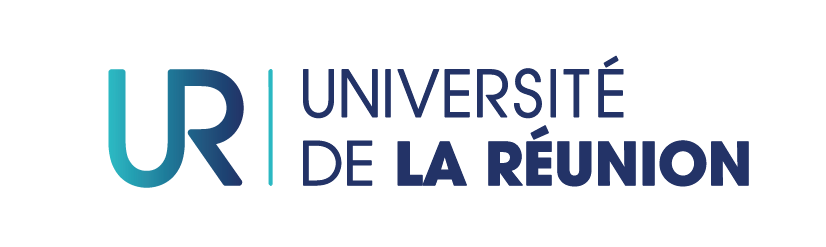 Faculté des Sciences de l’Homme et de l’Environnement117 rue du Général Ailleret97430 LE TAMPON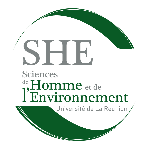 Fiche à remettre au secrétariat du Département FLEINSCRIPTION PEDAGOGIQUEEN MASTER FRANÇAIS LANGUE ETRANGERE2ième ANNEE Année universitaire 2018-2019NOM de NAISSANCE: ………………………………   EPOUSE : ………………………………....PRENOM : ……………………………………………………… …………………………………....DATE de NAISSANCE……………………………       NATIONALITE: …………………………..ADRESSE : …………………………………………………………………………………………....N° TEL :     ………………………………….....             PORTABLE :  ……………………………..ADRESSE MAIL : …………………………………………………………………………………….N° ETUDIANT : …………………………………VOUS ETES BOURSIER :		OUI 		NON PROFESSION (Eventuellement) : …………………………………………………………………….DERNIER ETABLISSEMENT FREQUENTE :…………………………………………………………………………………………………………1ère année de Master de ……………………………………………………Autre : ………………………………………………………	……Si vous vous inscrivez en double cursus, indiquez l’autre diplôme préparé : ………………………...Êtes-vous redoublant ? 				 OUI  	NON Avez-vous un statut d'étudiant sportif de haut niveau ?	 OUI  	NON Si OUI, quel est votre choix de contrôle : 	                    Régime spécial     Régime normal NB : si vous êtes étudiant salarié ou sportif de haut niveau et que vous optez pour le régime spécial, vous devez effectuer en début d’année universitaire une « demande de régime spécial » : imprimé à retirer et à remettre au secrétariat du Département FLE.TOURNEZ LA PAGE SVP   1 / 2INSCRIPTION AUX UNITES D’ENSEIGNEMENT (U.E.) OBLIGATOIRESNB : Les redoublants ne cochent que les matières qu’ils doivent repasser pour l’année universitaire 2018-2019IMPORTANT: Joindre obligatoirement vos relevés de notes de la première année de master si vous n’étiez pas inscrit(e) à l’Université de La Réunion.NB : le calcul de la note finale au diplôme est calculée avec la note obtenue au semestre 1 et 2 du Master 1.	Le Tampon, le	Signature de l’étudiant(e)2 / 2SEMESTRE 3SEMESTRE 3SEMESTRE 3SEMESTRE 3UE1Didactique de la grammaireDidactique de la grammaireUE2Production d'un module intéractif multimédiaProduction d'un module intéractif multimédiaOption UE3AAnthropologie sociale et culturelleOption UE3AAnthropologie sociale et culturelleOption UE3BGéopolitique de la francophonieUE3A UE3B UE4Didactique du plurilinguismeDidactique du plurilinguismeUE5Gestion de projetGestion de projetUE6Web 2.0 et didactique des languesWeb 2.0 et didactique des languesSEMESTRE 4SEMESTRE 4SEMESTRE 4UE7Séminaire de réflexionUE8Projet numériqueUE9Méthodologie de la soutenance de rapport/stageUE10Stage